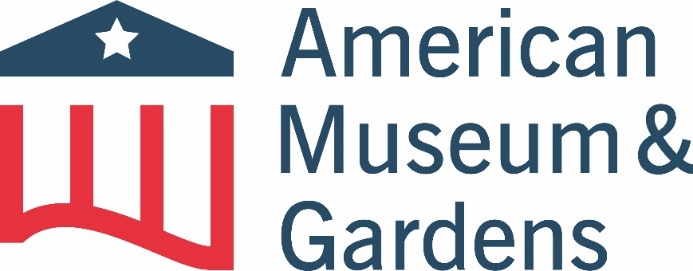 CORPORATE PARTNERSHIP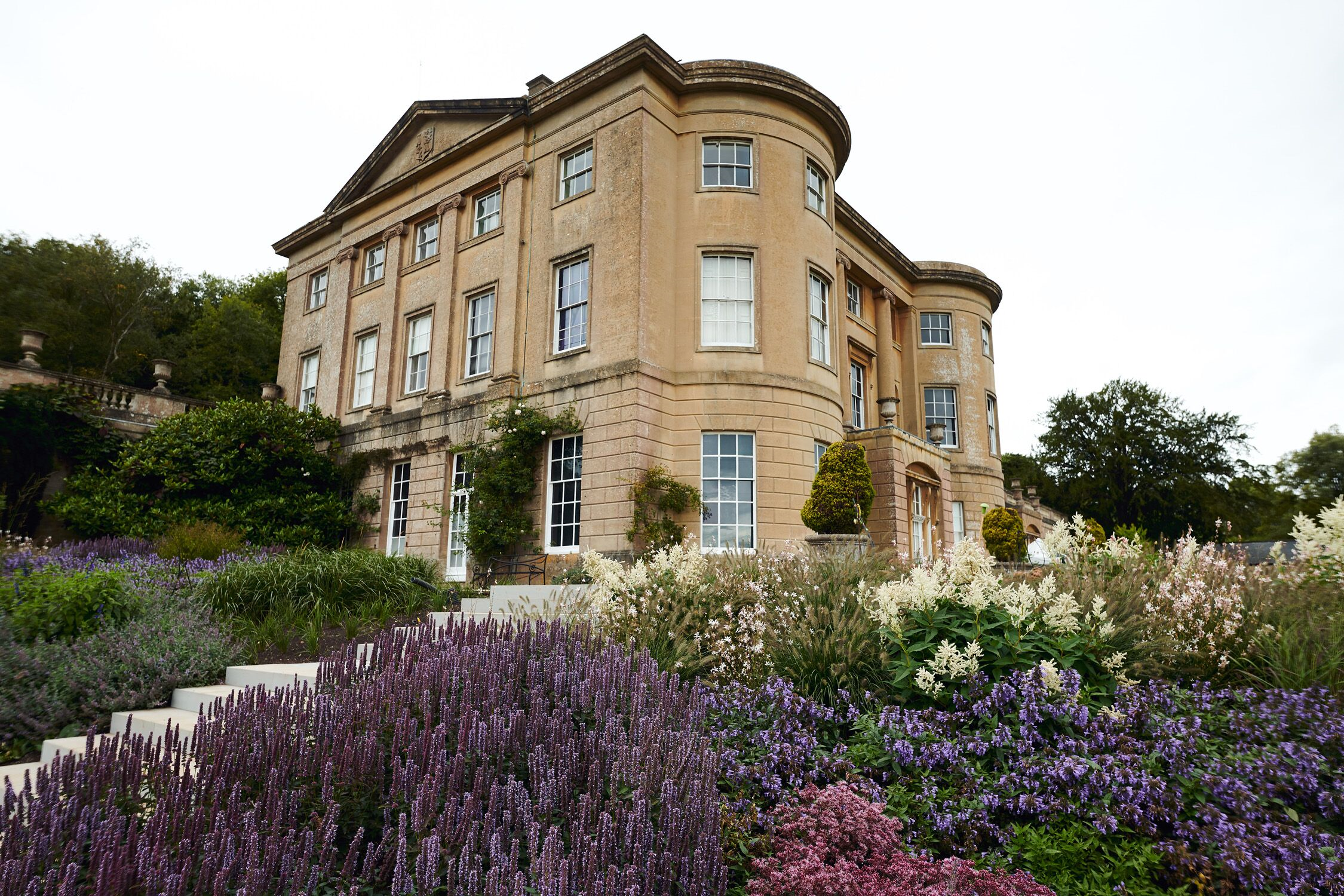 Benefits of Corporate PartnershipSix family membership cards (2 adults and up to 5 children) for your colleagues to useFree entrance to the Museum, grounds and exhibitions with membership card40% discount on room hire – perfect for off-site meetingsSix double invitations to our Private Views and Special Exhibition openingsTwo invitations to dinner at the Museum Director’s special eventsVolunteering opportunities to support your Corporate Social Responsibility goalsRecognition of your support with be included in our Museum publications and on our websiteAnnual Membership £1,500 + VATProfile of The American Museum & GardensThe mission of the American Museum is to educate, stimulate and inspire its visitors, in order to further the understanding of American history and culture. The Museum carries out this mission through historic rooms, decorative art, folk art collections, special exhibitions, publications, learning programs and gardens.  Our organisation is the only one of its kind outside the boundaries of the United States.  Claverton Manor is a Grade 1-listed manor house located at the top of a parkland overlooking the Limpley Stoke Valley on the outskirts of Bath. The estate of 125 acres is a historic registered park, garden and surrounding wood, situated in a Cotswold area of outstanding natural beauty.Additional buildings on the estate offer space for annual temporary exhibitions, seminars, lectures, concerts, small exhibitions, weddings and dinners. We have a Museum shop and café.  We host formal and informal lectures, workshops, community engagement and family-friendly events. The New American GardensThe Children’s GardenThe American Museum was founded in 1961 with a collection of over 12,000 objects including Shaker furniture, quilts, textiles and Renaissance maps of the New World. There is also a gallery devoted to the museum's world-class collection of American folk art. The American Heritage Exhibition tells the stories of the Founding Fathers, Native Americans, African Americans, and the Civil War.  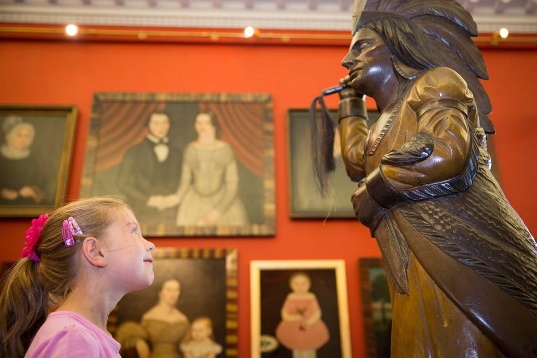 The fully accessible gardens include a replica of George Washington’s Upper Garden at Mount Vernon and a New American Garden, created by the award-winning landscape architectural firm Oehme van Sweden in Washington.  The gardens encourage wildlife and birds of prey to a rich landscape, which is home to many ancient trees, woodlands, natural grassland and rare plants. The garden leads up to the Manor House and expansive terrace overlooking spectacular views, which is perfect for entertaining.  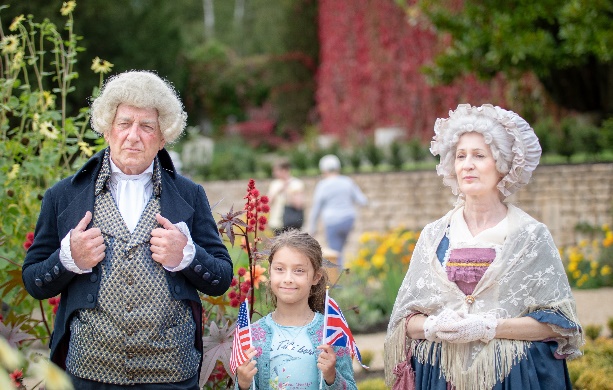 Taking inspiration from nature, the landscape, and Native American culture, the Children’s Garden offers a magical space where children can engage with the natural world and American culture.  A Woodland Circle, created with sculptural pebble seating and surrounded by lush greenery is a perfect space for picnics and parties.  The Woodland Circle marks the entrance to the Children’s Garden, where children of all ages can climb wooden structures, slide and swing high into the landscape.  An Eagle’s Nest high up amongst the trees is the start of a Wilderness Trail that takes visitors right across the parkland into a wilder landscape.  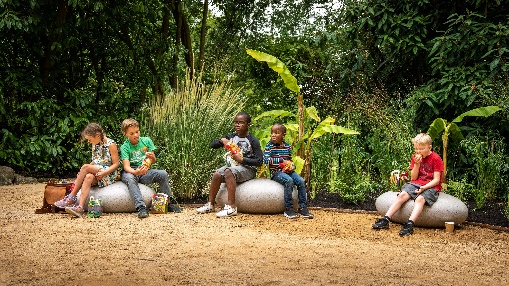 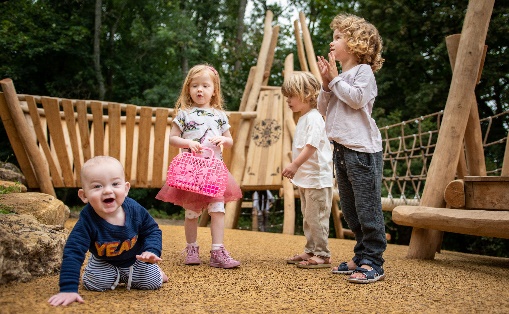 Professor Richard WendorfDirector of the American Museum & GardensCorporate Partnership Contact:Tracy FosterBusiness & Development ManagerThe American Museum & GardensClaverton Manor, Bath BA2 7BDtracy.foster@americanmuseum.org01225 823010 (direct line)